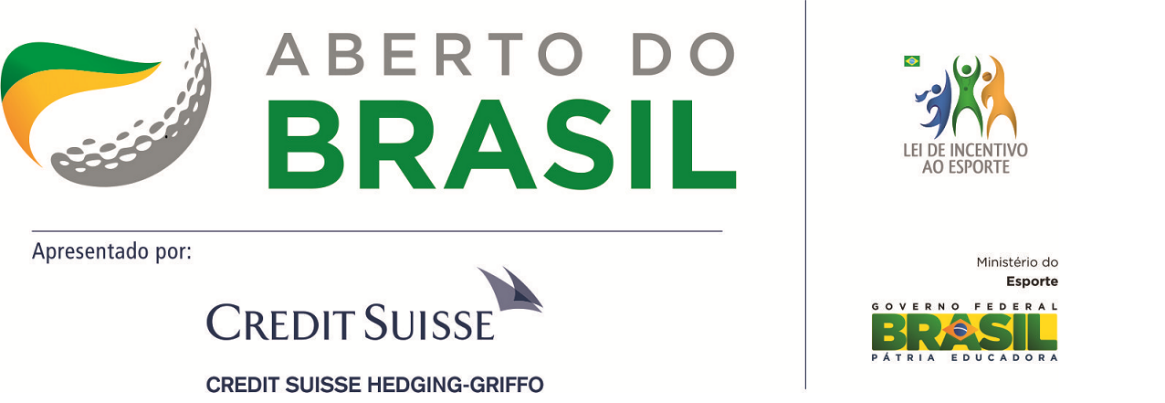 FICHA DE INSCRIÇÃO – DATA LIMITE: 10 DE SETEMBRO DE 2015 – 16:00HEXCLUSIVA PARA O QUALIFYING DO DIA 21 DE SETEMBROITANHANGÁ GOLF CLUB                       (POR FAVOR, IMPRIMIR) - * = Preenchimento ObrigatórioNome completo*: _________________________________________________________________Endereço*: ______________________________________________________________________Cidade*: ____________________Estado*________País*__________________CEP*:___________Fone. Residencial:(___) ___________ Trabalho: (____)___________Celular:* (___)____________e-mail*: _________________________________________________________________________Clube *: ______________________Data Nascimento*:_____________________Idade*: ________Número do Passaporte: ___________________________________Nacionalidade*: ______________________   Nº CPF ________________________________________ Nº RG ____________________________Você está trazendo o seu caddie?  SIM	  NÃOSe sim, complete os dados abaixo:DADOS DO CADDIE Nome*:___________________________________________________________________________RG ou Passaporte*_________________________________SSN* ______________________________Declaro que li, entendi e aceito os termos e regras que serão aplicadas no torneio.---------------------					------------------------------------------------       Data										AssinaturaO Pagamento da inscrição deve ser feito como descrito abaixo e o recibo obrigatoriamente deverá ser enviado a CBG com a ficha de inscrição completa: Banco Bradesco – Agência: 0423-5 – Número da Conta: 38110-1 . Favorecido: Confederação Brasileira de Golfe – CNPJ 30.280.382/0001-15 IMPORTANTE: No sentido de identificação correta do jogador depositante, por favor, escreva o nome do JOGADOR no campo específico. (nome do depositante)Nota: Esta Ficha de Inscrição e o comprovante de depósito deverão ser enviados por e-mail:  angelica@cbg.com.br